De ce să devii Mecanic AgricolClasă înființată în Sistem Profesional Dual, cu sprijinul Asociației Producătorilor și Importatorilor de Mașini Agricole din România     -                                               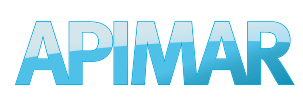 Beneficii: Bursă de stat în valoare de 200 de lei (finanțare MEN)Bursă profesională în valoare de minim 200 de lei (finanțată de operatorii economici)Cazare, masă și transport la sediul operatoruluiCondiții de pregătire practică de topEchipament de protecțieMateriale de studiuElevii fac practică la companii de top din România, în domeniul vânzării și întreținerii utilajelor agricole. Stagiile de practică se vor desfășura pe perioada celor trei ani de studiu, în mod diferențiat. În primul an, elevii vor face practică în atelierele companiilor participante într-un interval de timp de 25% din durata studiilor. Din al doilea an, practica va crește la 60%, iar în al treilea an va ajunge la 75% din timpul total alocat studiilor. Elevii care vor absolvi această școală nu vor mai fi ucenici, ei vor fi mecanici agricoli, iar dupa 3 ani de școală,  vor avea un job asigurat 100%, bine plătit. Elevii care vor absolvi școala profesională de la Colegiul Tehnologic  ”Viaceslav Harnaj” vor primi, după 3 ani de studiu, o diplomă care va fi valabilă în țară și în străinătate. Ei vor putea decide la care dintre partenerii participanți se vor angaja după absolvire. Găsirea unui loc de muncă este uşoară, specialiştii din domeniu fiind extrem de căutaţi. După absolvire, cunoştinţele dobândite şi deprinderile formate facilitează angajarea rapidă.Oportunități după absolvire:Obținerea Atestatului de Mecanic Agricol recunoscut în afara țării.Prioritate la angajare la operatorul economic unde s-a efectuat practica.Posibilitatea accesării fondurilor europene.Partenerii noștri: 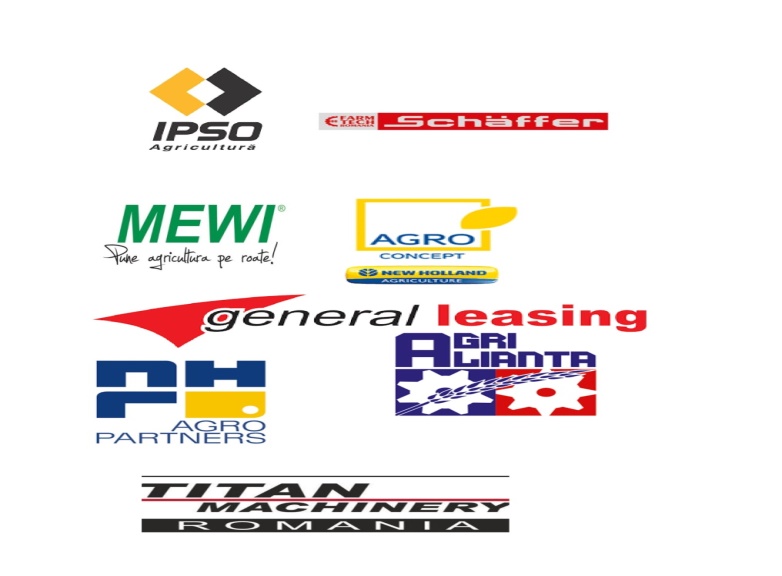 